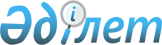 О районном бюджете на 2015-2017 годы
					
			Утративший силу
			
			
		
					Решение Зеленовского районного маслихата Западно-Казахстанской области от 26 декабря 2014 года № 30-2. Зарегистрировано Департаментом юстиции Западно-Казахстанской области 14 января 2015 года № 3759. Утратило силу - решением Зеленовского районного маслихата Западно-Казахстанской области от 11 января 2016 года № 40-3      Сноска. Утратило силу - решением Зеленовского районного маслихата Западно-Казахстанской области от 11.01.2016 № 40-3.

      В соответствии с Бюджетным кодексом Республики Казахстан от 4 декабря 2008 года и от 23 января 2001 года Законом Республики Казахстан "О местном государственном управлении и самоуправлении в Республике Казахстан" районный маслихат РЕШИЛ:

      1. Утвердить районный бюджет на 2015-2017 годы согласно приложениям 1, 2 и 3 соответственно, в том числе на 2015 год в следующих объемах:

      1) доходы – 4 952 933 тысячи тенге:

      налоговые поступления – 1 381 734 тысячи тенге;

      неналоговые поступления – 3 340 тысяч тенге;

      поступления от продажи основного капитала – 64 000 тысяч тенге;

      поступления трансфертов – 3 503 859 тысяч тенге;

      2) затраты – 4 967 501 тысяча тенге;

      3) чистое бюджетное кредитование – 106 096 тысяч тенге:

      бюджетные кредиты – 136 762 тысячи тенге; 

      погашение бюджетных кредитов – 30 666 тысяч тенге;

      4) сальдо по операциям с финансовыми активами – 6 000 тысяч тенге:

      приобретение финансовых активов – 6 000 тысяч тенге;

      поступления от продажи финансовых активов государства – 0 тысяч тенге;

      5) дефицит (профицит) бюджета – -126 664 тысячи тенге;

      6) финансирование дефицита (использование профицита) бюджета – 126 664 тысячи тенге:

      поступление займов – 136 758 тысяч тенге;

      погашение займов – 30 666 тысяч тенге;

      используемые остатки бюджетных средств – 20 572 тысячи тенге.

      Сноска. Пункт 1 с изменениями, внесенными решениями Зеленовского районного маслихата Западно-Казахстанской области от 05.10.2015 № 36-1, от 24.12.2015 № 39-1 (вводится в действие с 01.01.2015).

      2. Поступления в районный бюджет на 2015 год формируются в соответствии с Бюджетным кодексом Республики Казахстан, Законом Республики Казахстан "О республиканском бюджете на 2015-2017 годы" и пункту 4 настоящего решения.

      3. Принять к сведению и руководству статьи 11, 12 Закона Республики Казахстан "О республиканском бюджете на 2015-2017 годы":

      1) Учесть в районном бюджете на 2015 год поступление целевых трансфертов и кредитов из республиканского бюджета в общей сумме 474 711 тысяч тенге

      на реализацию государственного образовательного заказа в дошкольных организациях образования, из них на доведение размера оплаты труда до уровня в соответствии с новой моделью системы оплаты труда – 6 601 тысяч тенге;

      на повышение оплаты труда учителям, прошедшим повышение квалификации по трехуровневой системе – 43 845 тысяч тенге;

      на выплату государственной адресной социальной помощи – 500 тысяч тенге;

      на выплату государственных пособий на детей до 18 лет – 1 197 тысяч тенге;

      на установку дорожных знаков и указателей в местах расположения организаций, ориентированных на обслуживание инвалидов – 156 тысяч тенге;

      на увеличение норм обеспечения нуждающихся инвалидов обязательными гигиеническими средствами – 8 086 тысяч тенге;

      на оказание единовременной материальной помощи – 24 915 тысяч тенге;

      на комиссионное вознаграждение банкам второго уровня за выплату материальной помощи – 249 тысяч тенге;

      на оплату труда по новой модели системы оплаты труда и выплату ежемесячной надбавки за особые условия труда к должностным окладам работников государственных учреждений, не являющихся государственными служащими, а также работников государственных казенных предприятий, финансируемых из местных бюджетов – 235 790 тысяч тенге;

      на строительство жилья для очередников – 11 303 тысячи тенге;

      на бюджетные кредиты местным исполнительным органам для реализации мер социальной поддержки специалистов – 136 758 тысяч тенге;

      на содержание штатной численности отделов регистрации актов гражданского состояния - 690 тысяч тенге; 

      на содержание подразделений местных исполнительных органов агропромышленного комплекса - 3 101 тысяча тенге;

      на дополнительное образование для детей и юношества по спорту– 1 520 тысяч тенге.

      2) Учесть в районном бюджете на 2015 год поступление целевых трансфертов из областного бюджета в общей сумме 312 868 тысяч тенге:

      на реконструкцию водопровода села Каражар – 12 097 тысяч тенге;

      на приобретение и доставку учебников, учебно-методических комплексов для государственных учреждений образования – 22 589 тысяч тенге;

      на приобретение техники в целях предотвращения чрезвычайных ситуаций природного характера – 21 624 тысячи тенге.

      на установку дорожных знаков и указателей в местах расположения организаций, ориентированных на обслуживание инвалидов – 186 тысяч тенге;

      на текущий ремонт и содержания автомобильных дорог районного значения – 57 000 тысяч тенге;

      на государственную поддержку по содержанию детей-сирот и детей, оставшихся без попечения родителей, в детских домах семейного типа и приемных семьях – 21 306 тысяч тенге;

      на обследование психического здоровья детей и подростков и оказание психолого-медико-педагогической консультативной помощи населению – 10 362 тысячи тенге;

      на капитальный ремонт Мичуринской средней общеобразовательной школы-сад – 52 277 тысяч тенге;

      на капитальный ремонт детского сада в селе Дарьинское – 6 353 тысячи тенге;

      на дополнительное образование для детей и юношества по спорту – 18 289 тысяч тенге;

      на приобретение учебников для вручения в качестве подарка от Президента первоклассникам района – учебное пособие "Менің Отаным Қазақстан. Моя родина - Казахстан" – 903 тысячи тенге;

      на приобретение комплекта трансформаторных подстанции и сопутствующих материалов – 7 602 тысячи тенге;

      на капитальный ремонт районного дома культуры села Переметное – 82 280 тысяч тенге.

      Сноска. Пункт 3 с изменениями, внесенными решениями Зеленовского районного маслихата Западно-Казахстанской области от 10.04.2015 № 32-1, 07.07.2015 № 34-1, 05.10.2015 № 36-1, 24.12.2015 № 39-1 (вводится в действие с 01.01.2015).

      4. Установить на 2015 год норматив распределения доходов, для обеспечения сбалансированности местных бюджетов, по следующим подклассам доходов:

      1) индивидуальный подоходный налог, зачисляется в районный бюджет – 100%;

      2) социальный налог, зачисляется в районный бюджет – 100%.

      5. Деньги от реализации товаров и услуг, предоставляемых государственными учреждениями, подведомственных местным исполнительным органам, используются в порядке, определяемом Бюджетным кодексом Республики Казахстан и Правительством Республики Казахстан.

      6. Предусмотреть в районном бюджете на 2015 год погашение бюджетных кредитов в областной бюджет в сумме 30 666 тысяч тенге.

      7. Утвердить резерв местного исполнительного органа района на 2015 год в размере 25 500 тысяч тенге.

      Сноска. Пункт 7 - в редакции решения Зеленовского районного маслихата Западно-Казахстанской области от 24.12.2015 № 39-1 (вводится в действие с 01.01.2015).

      8. Установить гражданским служащим социального обеспечения, образования, культуры и спорта, работающим в сельской местности, согласно перечню должностей специалистов определенных в соответствии с трудовым законодательством Республики Казахстан повышение на 25% должностных окладов по сравнению со ставками гражданских служащих, занимающимися этими видами деятельности в городских условиях, с 1 января 2015 года.

      9. Утвердить перечень местных бюджетных программ, не подлежащих секвестрированию в процессе исполнения местных бюджетов на 2015 год, согласно приложения 4.

      10. Руководителю аппарата районного маслихата (Терехов Г. А.) обеспечить государственную регистрацию данного решения в органах юстиции, его официальное опубликование в информационно-правовой системе "Әділет" и средствах массовой информации.

      11. Настоящее решение вводится в действие с 1 января 2015 года.

 Районный бюджет на 2015 год      Сноска. Приложение 1 - в редакции решения Зеленовского районного маслихата Западно-Казахстанской области от 24.12.2015 № 39-1 (вводится в действие с 01.01.2015).

 Районный бюджет на 2016 год Районный бюджет на 2017 год Перечень бюджетных программ, не подлежащих секвестрированию
в процессе исполнения районного бюджета на 2015 год
					© 2012. РГП на ПХВ «Институт законодательства и правовой информации Республики Казахстан» Министерства юстиции Республики Казахстан
				
      Председатель сессии

С. Голубева

      Секретарь районного маслихата

Р. Исмагулов
Приложение 1
к решению Зеленовского
районного маслихата
от 26 декабря 2014 года
№ 30-2Категория

Категория

Категория

Категория

Категория

Категория

Сумма
тысяч тенге

Класс

Класс

Класс

Класс

Класс

Сумма
тысяч тенге

Подкласс

Подкласс

Подкласс

Подкласс

Сумма
тысяч тенге

Специфика

Специфика

Специфика

Сумма
тысяч тенге

Наименование

Сумма
тысяч тенге

1) Доходы

4 952 933

1

Налоговые поступления

1 381 734

01

Подоходный налог 

367 900

2

Индивидуальный подоходный налог 

367 900

03

Социальный налог

263 000

1

Социальный налог

263 000

04

Налоги на собственность

711 499

1

Налоги на имущество

631 400

3

Земельный налог

5 720

4

Налог на транспортные средства

64 379

5

Единый земельный налог

10 000

05

Внутренние налоги на товары, работы и услуги

33 690

2

Акцизы

2 450

3

Поступления за использование природных и других ресурсов

9 800

4

Сборы за ведение предпринимательской и профессиональной деятельности

21 440

08

Обязательные платежи, взимаемые за совершение юридически значимых действий и (или) выдачу документов уполномоченными на то государственными органами или должностными лицами

5 645

1

Государственная пошлина

5 645

2

Неналоговые поступления

3 340

01

Доходы от государственной собственности

2 660

5

Доходы от аренды имущества, находящегося в государственной собственности

2 660

06

Прочие неналоговые поступления

680

1

Прочие неналоговые поступления

680

3

Поступления от продажи основного капитала

64 000

03

Продажа земли и нематериальных активов

64 000

1

Продажа земли

64 000

4

Поступления трансфертов

3 503 859

02

Трансферты из вышестоящих органов государственного управления

3 503 859

2

Трансферты из областного бюджета

3 503 859

Функциональная группа

Функциональная группа

Функциональная группа

Функциональная группа

Функциональная группа

Функциональная группа

Сумма
тысяч тенге

Функциональная подгруппа

Функциональная подгруппа

Функциональная подгруппа

Функциональная подгруппа

Функциональная подгруппа

Сумма
тысяч тенге

Администратор бюджетных программ

Администратор бюджетных программ

Администратор бюджетных программ

Администратор бюджетных программ

Сумма
тысяч тенге

Бюджетная программа

Бюджетная программа

Бюджетная программа

Сумма
тысяч тенге

Подпрограмма

Подпрограмма

Сумма
тысяч тенге

Наименование

Сумма
тысяч тенге

2) Затраты 

4 967 501

01

Государственные услуги общего характера

509 818

1

Представительные, исполнительные и другие органы, выполняющие общие функции государственного управления

436 693

112

Аппарат маслихата района (города областного значения)

15 610

001

Услуги по обеспечению деятельности маслихата района (города областного значения)

15 310

011

За счет трансфертов из республиканского бюджета

122

015

За счет средств местного бюджета

15 188

003

Капитальные расходы государственного органа

300

122

Аппарат акима района (города областного значения)

110 403

001

Услуги по обеспечению деятельности акима района
 (города областного значения)

100 727

011

За счет трансфертов из республиканского бюджета

1 076

015

За счет средств местного бюджета

99 651

003

Капитальные расходы государственного органа

9 676

123

Аппарат акима района в городе, города районного значения, поселка, села, сельского округа

310 680

001

Услуги по обеспечению деятельности акима района в городе, города районного значения, поселка, села, сельского округа

303 061

011

За счет трансфертов из республиканского бюджета

6 650

015

За счет средств местного бюджета

296 411

022

Капитальные расходы государственного органа

7 619

9

Прочие государственные услуги общего характера

73 125

458

Отдел жилищно-коммунального хозяйства, пассажирского транспорта и автомобильных дорог района (города областного значения)

46 911

001

Услуги по реализации государственной политики на местном уровне в области жилищно-коммунального хозяйства, пассажирского транспорта и автомобильных дорог 

21 287

011

За счет трансфертов из республиканского бюджета

354

015

За счет средств местного бюджета

20 933

013

Капитальные расходы государственного органа

25 624

459

Отдел экономики и финансов района (города областного значения)

26 214

001

Услуги по реализации государственной политики в области формирования и развития экономической политики, государственного планирования, исполнения бюджета и управления коммунальной собственностью района (города областного значения)

25 914

011

За счет трансфертов из республиканского бюджета

227

015

За счет средств местного бюджета

25 687

015

Капитальные расходы государственного органа

300

02

Оборона

20 171

1

Военные нужды

5 291

122

Аппарат акима района (города областного значения)

5 291

005

Мероприятия в рамках исполнения всеобщей воинской обязанности

5 291

015

За счет средств местного бюджета

5 291

2

Организация работы по чрезвычайным ситуациям

14 880

122

Аппарат акима района (города областного значения)

14 880

007

Мероприятия по профилактике и тушению степных пожаров районного (городского) масштаба, а также пожаров в населенных пунктах, в которых не созданы органы государственной противопожарной службы

14 880

015

За счет средств местного бюджета

14 880

03

Общественный порядок, безопасность, правовая, судебная, уголовно-исполнительная деятельность

1 626

9

Прочие услуги в области общественного порядка и безопасности

1 626

458

Отдел жилищно-коммунального хозяйства, пассажирского транспорта и автомобильных дорог района (города областного значения)

1 626

021

Обеспечение безопасности дорожного движения в населенных пунктах

1 626

04

Образование

3 103 780

1

Дошкольное воспитание и обучение

177 445

464

Отдел образования района (города областного значения)

177 445

009

Обеспечение деятельности организаций дошкольного воспитания и обучения

170 844

011

За счет трансфертов из республиканского бюджета

11 550

015

За счет средств местного бюджета

159 294

040

Реализация государственного образовательного заказа в дошкольных организациях образования

6 601

011

За счет трансфертов из республиканского бюджета

6 601

2

Начальное, основное среднее и общее среднее образование

2 814 902

123

Аппарат акима района в городе, города районного значения, поселка, села, сельского округа

1 802

005

Организация бесплатного подвоза учащихся до школы и обратно в сельской местности

1 802

015

За счет средств местного бюджета

1 802

457

Отдел культуры, развития языков, физической культуры и спорта района (города областного значения)

19 809

017

Дополнительное образование для детей и юношества по спорту

19 809

011

За счет трансфертов из республиканского бюджета

1 520

015

За счет средств местного бюджета

18 289

464

Отдел образования района (города областного значения)

2 793 291

003

Общеобразовательное обучение

2 659 876

011

За счет трансфертов из республиканского бюджета

222 348

015

За счет средств местного бюджета

2 437 528

006

Дополнительное образование для детей 

133 415

011

За счет трансфертов из республиканского бюджета

8 352

015

За счет средств местного бюджета

125 063

9

Прочие услуги в области образования

111 433

464

Отдел образования района (города областного значения)

103 836

001

Услуги по реализации государственной политики на местном уровне в области образования 

15 969

011

За счет трансфертов из республиканского бюджета

303

015

За счет средств местного бюджета

15 666

005

Приобретение и доставка учебников, учебно-методических комплексов для государственных учреждений образования района (города областного значения)

49 312

007

Проведение школьных олимпиад, внешкольных мероприятий и конкурсов районного (городского) масштаба

1 408

015

За счет средств местного бюджета

1 408

015

Ежемесячная выплата денежных средств опекунам (попечителям) на содержание ребенка-сироты (детей-сирот), и ребенка (детей), оставшегося без попечения родителей

20 945

015

За счет средств местного бюджета

20 945

022

Выплата единовременных денежных средств казахстанским гражданам, усыновившим (удочерившим) ребенка (детей)-сироту и ребенка (детей), оставшегося без попечения родителей

150

029

Обследование психического здоровья детей и подростков и оказание психолого-медико-педагогической консультативной помощи населению

11 171

011

За счет трансфертов из республиканского бюджета

809

015

За счет средств местного бюджета

10 362

067

Капитальные расходы подведомственных государственных учреждений и организаций

4 881

015

За счет средств местного бюджета

4 881

466

Отдел архитектуры, градостроительства и строительства района (города областного значения)

7 597

037

Строительство и реконструкция объектов образования

7 597

015

За счет средств местного бюджета

7 597

06

Социальная помощь и социальное обеспечение

252 932

1

Социальное обеспечение

22 677

464

Отдел образования района (города областного значения)

22 677

030

Содержание ребенка (детей), переданного патронатным воспитателям

22 677

011

За счет трансфертов из республиканского бюджета

1 371

015

За счет средств местного бюджета

21 306

2

Социальная помощь

202 307

451

Отдел занятости и социальных программ района (города областного значения)

202 307

002

Программа занятости

31 035

100

Общественные работы

24 389

101

Профессиональная подготовка и переподготовка безработных

6 646

005

Государственная адресная социальная помощь

8 038

011

За счет трансфертов из республиканского бюджета

500

015

За счет средств местного бюджета

7 538

006

Оказание жилищной помощи 

953

007

Социальная помощь отдельным категориям нуждающихся граждан по решениям местных представительных органов

18 093

029

За счет средств бюджета района (города областного значения)

18 093

010

Материальное обеспечение детей-инвалидов, воспитывающихся и обучающихся на дому

2 017

014

Оказание социальной помощи нуждающимся гражданам на дому

64 875

011

За счет трансфертов из республиканского бюджета

4 896

015

За счет средств местного бюджета

59 979

016

Государственные пособия на детей до 18 лет

20 931

011

За счет трансфертов из республиканского бюджета

1 197

015

За счет средств местного бюджета

19 734

017

Обеспечение нуждающихся инвалидов обязательными гигиеническими средствами и предоставление услуг специалистами жестового языка, индивидуальными помощниками в соответствии с индивидуальной программой реабилитации инвалида

18 070

011

За счет трансфертов из республиканского бюджета

8 086

015

За счет средств местного бюджета

9 984

052

Проведение мероприятий, посвященных семидесятилетию Победы в Великой Отечественной войне

38 295

011

За счет трансфертов из республиканского бюджета

24 915

015

За счет средств местного бюджета

13 380

9

Прочие услуги в области социальной помощи и социального обеспечения

27 948

451

Отдел занятости и социальных программ района (города областного значения)

27 606

001

Услуги по реализации государственной политики на местном уровне в области обеспечения занятости и реализации социальных программ для населения

24 364

011

За счет трансфертов из республиканского бюджета

660

015

За счет средств местного бюджета

23 704

011

Оплата услуг по зачислению, выплате и доставке пособий и других социальных выплат

1 372

011

За счет трансфертов из республиканского бюджета

249

015

За счет средств местного бюджета

1 103

021

Капитальные расходы государственного органа

1 890

458

Отдел жилищно-коммунального хозяйства, пассажирского транспорта и автомобильных дорог района (города областного значения)

342

050

Реализация Плана мероприятий по обеспечению прав и улучшению качества жизни инвалидов

342

011

За счет трансфертов из республиканского бюджета

156

015

За счет средств местного бюджета

186

07

Жилищно-коммунальное хозяйство

345 391

1

Жилищное хозяйство

214 585

457

Отдел культуры, развития языков, физической культуры и спорта района (города областного значения)

82 280

024

Ремонт объектов в рамках развития городов и сельских населенных пунктов по Дорожной карте занятости 2020

82 280

015

За счет средств местного бюджета

82 280

458

Отдел жилищно-коммунального хозяйства, пассажирского транспорта и автомобильных дорог района (города областного значения)

20 369

003

Организация сохранения государственного жилищного фонда

2 250

004

Обеспечение жильем отдельных категорий граждан

18 000

031

Изготовление технических паспортов на объекты кондоминиумов

119

464

Отдел образования района (города областного значения)

62 634

026

Ремонт объектов в рамках развития городов и сельских населенных пунктов по Дорожной карте занятости 2020

62 634

015

За счет средств местного бюджета

62 634

466

Отдел архитектуры, градостроительства и строительства района (города областного значения)

49 302

003

Проектирование и (или) строительство, реконструкция жилья коммунального жилищного фонда

11 303

011

За счет трансфертов из республиканского бюджета

11 303

004

Проектирование, развитие и (или) обустройство инженерно-коммуникационной инфраструктуры

37 999

015

За счет средств местного бюджета

37 999

2

Коммунальное хозяйство

27 730

123

Аппарат акима района в городе, города районного значения, поселка, села, сельского округа

5 006

014

Организация водоснабжения населенных пунктов

5 006

015

За счет средств местного бюджета

5 006

458

Отдел жилищно-коммунального хозяйства, пассажирского транспорта и автомобильных дорог района (города областного значения)

6 890

012

Функционирование системы водоснабжения и водоотведения

6 890

466

Отдел архитектуры, градостроительства и строительства района (города областного значения)

15 834

006

Развитие системы водоснабжения и водоотведения

15 834

015

За счет средств местного бюджета

15 834

3

Благоустройство населенных пунктов

103 076

123

Аппарат акима района в городе, города районного значения, поселка, села, сельского округа

47 050

008

Освещение улиц населенных пунктов

36 827

015

За счет средств местного бюджета

36 827

009

Обеспечение санитарии населенных пунктов

4 205

015

За счет средств местного бюджета

4 205

011

Благоустройство и озеленение населенных пунктов

6 018

015

За счет средств местного бюджета

6 018

458

Отдел жилищно-коммунального хозяйства, пассажирского транспорта и автомобильных дорог района (города областного значения)

56 026

015

Освещение улиц в населенных пунктах

7 602

016

Обеспечение санитарии населенных пунктов

3 565

015

За счет средств местного бюджета

3 565

018

Благоустройство и озеленение населенных пунктов

44 859

08

Культура, спорт, туризм и информационное пространство

395 997

1

Деятельность в области культуры

244 591

457

Отдел культуры, развития языков, физической культуры и спорта района (города областного значения)

244 591

003

Поддержка культурно-досуговой работы

244 591

011

За счет трансфертов из республиканского бюджета

12 435

015

За счет средств местного бюджета

232 156

2

Спорт

21 298

457

Отдел культуры, развития языков, физической культуры и спорта района (города областного значения)

17 754

008

Развитие массового спорта и национальных видов спорта 

17 254

011

За счет трансфертов из республиканского бюджета

477

015

За счет средств местного бюджета

16 777

010

Подготовка и участие членов сборных команд района (города областного значения) по различным видам спорта на областных спортивных соревнованиях

500

015

За счет средств местного бюджета

500

466

Отдел архитектуры, градостроительства и строительства района (города областного значения)

3 544

008

Развитие объектов спорта

3 544

015

За счет средств местного бюджета

3 544

3

Информационное пространство

103 204

456

Отдел внутренней политики района (города областного значения)

11 765

002

Услуги по проведению государственной информационной политики 

11 765

015

За счет средств местного бюджета

11 765

457

Отдел культуры, развития языков, физической культуры и спорта района (города областного значения)

91 439

006

Функционирование районных (городских) библиотек

91 439

011

За счет трансфертов из республиканского бюджета

6 600

015

За счет средств местного бюджета

84 839

9

Прочие услуги по организации культуры, спорта, туризма и информационного пространства

26 904

456

Отдел внутренней политики района (города областного значения)

16 711

001

Услуги по реализации государственной политики на местном уровне в области информации, укрепления государственности и формирования социального оптимизма граждан

11 026

011

За счет трансфертов из республиканского бюджета

187

015

За счет средств местного бюджета

10 839

003

Реализация мероприятий в сфере молодежной политики

5 485

011

За счет трансфертов из республиканского бюджета

275

015

За счет средств местного бюджета

5 210

006

Капитальные расходы государственного органа

200

457

Отдел культуры, развития языков, физической культуры и спорта района (города областного значения)

10 193

001

Услуги по реализации государственной политики на местном уровне в области культуры, развития языков, физической культуры и спорта

10 193

011

За счет трансфертов из республиканского бюджета

875

015

За счет средств местного бюджета

9 318

10

Сельское, водное, лесное, рыбное хозяйство, особо охраняемые природные территории, охрана окружающей среды и животного мира, земельные отношения

118 035

1

Сельское хозяйство

61 113

459

Отдел экономики и финансов района (города областного значения) 

23 824

099

Реализация мер по оказанию социальной поддержки специалистов 

23 824

462

Отдел сельского хозяйства района (города областного значения)

15 621

001

Услуги по реализации государственной политики на местном уровне в сфере сельского хозяйства 

15 621

011

За счет трансфертов из республиканского бюджета

227

015

За счет средств местного бюджета

15 394

473

Отдел ветеринарии района (города областного значения)

21 668

001

Услуги по реализации государственной политики на местном уровне в сфере ветеринарии

11 267

011

За счет трансфертов из республиканского бюджета

3 195

015

За счет средств местного бюджета

8 072

003

Капитальные расходы государственного органа

100

007

Организация отлова и уничтожения бродячих собак и кошек

3 211

008

Возмещение владельцам стоимости изымаемых и уничтожаемых больных животных, продуктов и сырья животного происхождения

7 090

6

Земельные отношения

8 971

463

Отдел земельных отношений района (города областного значения)

8 971

001

Услуги по реализации государственной политики в области регулирования земельных отношений на территории района (города областного значения)

8 971

011

За счет трансфертов из республиканского бюджета

173

015

За счет средств местного бюджета

8 798

9

Прочие услуги в области сельского, водного, лесного, рыбного хозяйства, охраны окружающей среды и земельных отношений

47 951

473

Отдел ветеринарии района (города областного значения)

47 951

011

Проведение противоэпизоотических мероприятий

47 951

11

Промышленность, архитектурная, градостроительная и строительная деятельность

11 898

2

Архитектурная, градостроительная и строительная деятельность

11 898

466

Отдел архитектуры, градостроительства и строительства района (города областного значения)

11 898

001

Услуги по реализации государственной политики в области строительства, улучшения архитектурного облика городов, районов и населенных пунктов области и обеспечению рационального и эффективного градостроительного освоения территории района (города областного значения)

11 898

011

За счет трансфертов из республиканского бюджета

204

015

За счет средств местного бюджета

11 694

12

Транспорт и коммуникации

122 956

1

Автомобильный транспорт

117 591

123

Аппарат акима района в городе, города районного значения, поселка, села, сельского округа

130

013

Обеспечение функционирования автомобильных дорог в городах районного значения, поселках, селах, сельских округах

130

458

Отдел жилищно-коммунального хозяйства, пассажирского транспорта и автомобильных дорог района (города областного значения)

117 461

023

Обеспечение функционирования автомобильных дорог 

114 033

045

Капитальный и средний ремонт автомобильных дорог районного значения и улиц населенных пунктов 

3 428

9

Прочие услуги в сфере транспорта и коммуникаций

5 365

458

Отдел жилищно-коммунального хозяйства, пассажирского транспорта и автомобильных дорог района (города областного значения)

5 365

024

Организация внутрипоселковых (внутригородских), пригородных и внутрирайонных общественных пассажирских перевозок

5 365

13

Прочие

83 166

3

Поддержка предпринимательской деятельности и защита конкуренции

7 429

469

Отдел предпринимательства района (города областного значения)

7 429

001

Услуги по реализации государственной политики на местном уровне в области развития предпринимательства 

6 969

011

За счет трансфертов из республиканского бюджета

60

015

За счет средств местного бюджета

6 909

004

Капитальные расходы государственного органа

460

9

Прочие

75 737

458

Отдел жилищно-коммунального хозяйства, пассажирского транспорта и автомобильных дорог района (города областного значения)

50 237

040

Реализация мер по содействию экономическому развитию регионов в рамках Программы "Развитие регионов"

50 237

459

Отдел экономики и финансов района (города областного значения)

25 500

012

Резерв местного исполнительного органа района (города областного значения) 

25 500

100

Чрезвычайный резерв местного исполнительного органа района (города областного значения) для ликвидации чрезвычайных ситуаций природного и техногенного характера на территории района (города областного значения)

1 406

101

Резерв местного исполнительного органа района (города областного значения) на неотложные затраты

14 094

102

Резерв местного исполнительного органа района (города областного значения) на исполнение обязательств по решениям судов

10 000

14

Обслуживание долга

197

1

Обслуживание долга

197

459

Отдел экономики и финансов района (города областного значения)

197

021

Обслуживание долга местных исполнительных органов по выплате вознаграждений и иных платежей по займам из областного бюджета

197

15

Трансферты

1 534

1

Трансферты

1 534

459

Отдел экономики и финансов района (города областного значения)

1 534

006

Возврат неиспользованных (недоиспользованных) целевых трансфертов

1 093

016

Возврат использованных не по целевому назначению целевых трансфертов

113

051

Трансферты органам местного самоуправления

328

3) Чистое бюджетное кредитование

106 096

Бюджетные кредиты

136 762

10

Сельское, водное, лесное, рыбное хозяйство, особо охраняемые природные территории, охрана окружающей среды и животного мира, земельные отношения

136 762

1

Сельское хозяйство

136 762

459

Отдел экономики и финансов района (города областного значения)

136 762

018

Бюджетные кредиты для реализации мер социальной поддержки специалистов 

136 762

013

За счет кредитов из республиканского бюджета

136 758

015

За счет средств местного бюджета

4

Категория

Категория

Категория

Категория

Категория

Категория

Сумма
тысяч тенге

Класс

Класс

Класс

Класс

Класс

Сумма
тысяч тенге

Подкласс

Подкласс

Подкласс

Подкласс

Сумма
тысяч тенге

Специфика

Специфика

Специфика

Сумма
тысяч тенге

Наименование

Сумма
тысяч тенге

5

Погашение бюджетных кредитов

30 666

01

Погашение бюджетных кредитов

30 666

1

Погашение бюджетных кредитов, выданных из государственного бюджета

30 666

Функциональная группа

Функциональная группа

Функциональная группа

Функциональная группа

Функциональная группа

Функциональная группа

Сумма 
тысяч тенге

Функциональная подгруппа

Функциональная подгруппа

Функциональная подгруппа

Функциональная подгруппа

Функциональная подгруппа

Сумма 
тысяч тенге

Администратор бюджетных программ

Администратор бюджетных программ

Администратор бюджетных программ

Администратор бюджетных программ

Сумма 
тысяч тенге

Бюджетная программа

Бюджетная программа

Бюджетная программа

Сумма 
тысяч тенге

Подпрограмма

Подпрограмма

Сумма 
тысяч тенге

Наименование

Сумма 
тысяч тенге

4) Сальдо по операциям с финансовыми активами

6 000

Приобретение финансовых активов

6 000

13

Прочие

6 000

9

Прочие

6 000

458

Отдел жилищно-коммунального хозяйства, пассажирского транспорта и автомобильных дорог района (города областного значения)

6 000

065

Формирование или увеличение уставного капитала юридических лиц

6 000

Категория

Категория

Категория

Категория

Категория

Категория

Сумма тысяч тенге

Класс

Класс

Класс

Класс

Класс

Сумма тысяч тенге

Подкласс

Подкласс

Подкласс

Подкласс

Сумма тысяч тенге

Специфика

Специфика

Специфика

Сумма тысяч тенге

Наименование

Сумма тысяч тенге

6

Поступления от продажи финансовых активов государства

0

01

Поступления от продажи финансовых активов государства

0

2

Поступления от продажи финансовых активов за пределами страны

0

5) Дефицит (профицит) бюджета

-126 664

6) Финансирование дефицита (использование профицита) бюджета

126 664

7

Поступления займов

136 758

01

Внутренние государственные займы

136 758

Функциональная группа

Функциональная группа

Функциональная группа

Функциональная группа

Функциональная группа

Функциональная группа

Сумма
тысяч тенге

Функциональная подгруппа

Функциональная подгруппа

Функциональная подгруппа

Функциональная подгруппа

Функциональная подгруппа

Сумма
тысяч тенге

Администратор бюджетных программ

Администратор бюджетных программ

Администратор бюджетных программ

Администратор бюджетных программ

Сумма
тысяч тенге

Бюджетная программа

Бюджетная программа

Бюджетная программа

Сумма
тысяч тенге

Подпрограмма

Подпрограмма

Сумма
тысяч тенге

Наименование

Сумма
тысяч тенге

16

Погашение займов

30 666

1

Погашение займов

30 666

459

Отдел экономики и финансов района (города областного значения)

30 666

005

Погашение долга местного исполнительного органа перед вышестоящим бюджетом

30 666

Категория

Категория

Категория

Категория

Категория

Категория

Сумма
тысяч тенге

Класс

Класс

Класс

Класс

Класс

Сумма
тысяч тенге

Подкласс

Подкласс

Подкласс

Подкласс

Сумма
тысяч тенге

Специфика

Специфика

Специфика

Сумма
тысяч тенге

Наименование

Сумма
тысяч тенге

8

Используемые остатки бюджетных средств

20 572

01

Остатки бюджетных средств

20 572

1

Свободные остатки бюджетных средств

20 572

Приложение 2
к решению Зеленовского районного маслихата
от 26 декабря 2014 года
№ 30-2Категория

Категория

Категория

Категория

Категория

Категория

Сумма
тысяч тенге

Класс

Класс

Класс

Класс

Класс

Сумма
тысяч тенге

Подкласс

Подкласс

Подкласс

Подкласс

Сумма
тысяч тенге

Специфика

Специфика

Специфика

Сумма
тысяч тенге

Наименование

Сумма
тысяч тенге

1) Доходы

4 008 632

1

Налоговые поступления

1 092 292

01

Подоходный налог

401 000

2

Индивидуальный подоходный налог

401 000

03

Социальный налог

295 000

1

Социальный налог

295 000

04

Налоги на собственность

376 457

1

Налоги на имущество

311 400

3

Земельный налог

6 220

4

Налог на транспортные средства

43 837

5

Единый земельный налог

15 000

05

Внутренние налоги на товары, работы и услуги

14 190

2

Акцизы

2 450

3

Поступления за использование природных и других ресурсов

4 300

4

Сборы за ведение предпринимательской и профессиональной деятельности

7 440

08

Обязательные платежи, взимаемые за совершение юридически значимых действий и (или) выдачу документов уполномоченными на то государственными органами или должностными лицами

5 645

1

Государственная пошлина

5 645

2

Неналоговые поступления

3 340

01

Доходы от государственной собственности

2 660

5

Доходы от аренды имущества, находящегося в государственной собственности

2 660

06

Прочие неналоговые поступления

680

1

Прочие неналоговые поступления

680

3

Поступления от продажи основного капитала

45 000

03

Продажа земли и нематериальных активов

45 000

1

Продажа земли

45 000

4

Поступления трансфертов

2 868 000

02

Трансферты из вышестоящих органов государственного управления

2 868 000

2

Трансферты из областного бюджета

2 868 000


Функциональная группа


Функциональная группа


Функциональная группа


Функциональная группа


Функциональная группа


Функциональная группа

Сумма
тысяч тенге

Функциональная подгруппа

Функциональная подгруппа

Функциональная подгруппа

Функциональная подгруппа

Функциональная подгруппа

Сумма
тысяч тенге

Администратор бюджетных программ

Администратор бюджетных программ

Администратор бюджетных программ

Администратор бюджетных программ

Сумма
тысяч тенге

Бюджетная программа

Бюджетная программа

Бюджетная программа

Сумма
тысяч тенге

Подпрограмма

Подпрограмма

Сумма
тысяч тенге

Наименование

Сумма
тысяч тенге

2) Затраты

4 008 632

01

Государственные услуги общего характера

426 894

1

Представительные, исполнительные и другие органы, выполняющие общие функции государственного управления

390 038

112

Аппарат маслихата района (города областного значения)

14 787

001

Услуги по обеспечению деятельности маслихата района (города областного значения)

14 787

015

За счет средств местного бюджета

14 787

122

Аппарат акима района (города областного значения)

71 552

001

Услуги по обеспечению деятельности акима района (города областного значения)

71 552

015

За счет средств местного бюджета

71 552

123

Аппарат акима района в городе, города районного значения, поселка, села, сельского округа

303 699

001

Услуги по обеспечению деятельности акима района в городе, города районного значения, поселка, села, сельского округа

303 699

015

За счет средств местного бюджета

303 699

9

Прочие государственные услуги общего характера

36 856

458

Отдел жилищно-коммунального хозяйства, пассажирского транспорта и автомобильных дорог района (города областного значения)

13 134

001

Услуги по реализации государственной политики на местном уровне в области жилищно-коммунального хозяйства, пассажирского транспорта и автомобильных дорог

13 134

015

За счет средств местного бюджета

13 134

459

Отдел экономики и финансов района (города областного значения)

23 722

001

Услуги по реализации государственной политики в области формирования и развития экономической политики, государственного планирования, исполнения бюджета и управления коммунальной собственностью района (города областного значения)

23 722

015

За счет средств местного бюджета

23 722

02

Оборона

2 191

1

Военные нужды

2 191

122

Аппарат акима района (города областного значения)

2 191

005

Мероприятия в рамках исполнения всеобщей воинской обязанности

2 191

015

За счет средств местного бюджета

2 191

04

Образование

2 785 175

1

Дошкольное воспитание и обучение

157 877

464

Отдел образования района (города областного значения)

157 877

009

Обеспечение деятельности организаций дошкольного воспитания и обучения

157 877

015

За счет средств местного бюджета

157 877

2

Начальное, основное среднее и общее среднее образование

2 558 395

123

Аппарат акима района в городе, города районного значения, поселка, села, сельского округа

1 882

005

Организация бесплатного подвоза учащихся до школы и обратно в сельской местности

1 882

015

За счет средств местного бюджета

1 882

464

Отдел образования района (города областного значения)

2 556 513

003

Общеобразовательное обучение

2 432 656

015

За счет средств местного бюджета

2 432 656

006

Дополнительное образование для детей

123 857

015

За счет средств местного бюджета

123 857

9

Прочие услуги в области образования

68 903

464

Отдел образования района (города областного значения)

68 903

001

Услуги по реализации государственной политики на местном уровне в области образования

16 265

015

За счет средств местного бюджета

16 265

005

Приобретение и доставка учебников, учебно-методических комплексов для государственных учреждений образования района (города областного значения)

26 500

007

Проведение школьных олимпиад, внешкольных мероприятий и конкурсов районного (городского) масштаба

2 131

015

За счет средств местного бюджета

2 131

015

Ежемесячная выплата денежных средств опекунам (попечителям) на содержание ребенка-сироты (детей-сирот), и ребенка (детей), оставшегося без попечения родителей

20 423

015

За счет средств местного бюджета

20 423

067

Капитальные расходы подведомственных государственных учреждений и организаций

3 584

015

За счет средств местного бюджета

3 584

06

Социальная помощь и социальное обеспечение

187 405

2

Социальная помощь

162 749

451

Отдел занятости и социальных программ района (города областного значения)

162 749

002

Программа занятости

27 406

100

Общественные работы

21 716

101

Профессиональная подготовка и переподготовка безработных

5 690

005

Государственная адресная социальная помощь

9 855

015

За счет средств местного бюджета

9 855

006

Оказание жилищной помощи

724

007

Социальная помощь отдельным категориям нуждающихся граждан по решениям местных представительных органов

19 427

029

За счет средств бюджета района (города областного значения)

19 427

010

Материальное обеспечение детей-инвалидов, воспитывающихся и обучающихся на дому

3 447

014

Оказание социальной помощи нуждающимся гражданам на дому

69 667

015

За счет средств местного бюджета

69 667

016

Государственные пособия на детей до 18 лет

23 577

015

За счет средств местного бюджета

23 577

017

Обеспечение нуждающихся инвалидов обязательными гигиеническими средствами и предоставление услуг специалистами жестового языка, индивидуальными помощниками в соответствии с индивидуальной программой реабилитации инвалида

8 646

015

За счет средств местного бюджета

8 646

9

Прочие услуги в области социальной помощи и социального обеспечения

24 656

451

Отдел занятости и социальных программ района (города областного значения)

24 656

001

Услуги по реализации государственной политики на местном уровне в области обеспечения занятости и реализации социальных программ для населения

23 630

015

За счет средств местного бюджета

23 630

011

Оплата услуг по зачислению, выплате и доставке пособий и других социальных выплат

1 026

015

За счет средств местного бюджета

1 026

07

Жилищно-коммунальное хозяйство

36 738

1

Жилищное хозяйство

2 284

458

Отдел жилищно-коммунального хозяйства, пассажирского транспорта и автомобильных дорог района (города областного значения)

2 284

003

Организация сохранения государственного жилищного фонда

2 284

3

Благоустройство населенных пунктов

34 454

123

Аппарат акима района в городе, города районного значения, поселка, села, сельского округа

28 250

008

Освещение улиц населенных пунктов

21 822

015

За счет средств местного бюджета

21 822

009

Обеспечение санитарии населенных пунктов

4 288

015

За счет средств местного бюджета

4 288

011

Благоустройство и озеленение населенных пунктов

2 140

015

За счет средств местного бюджета

2 140

458

Отдел жилищно-коммунального хозяйства, пассажирского транспорта и автомобильных дорог района (города областного значения)

6 204

016

Обеспечение санитарии населенных пунктов

3 619

018

Благоустройство и озеленение населенных пунктов

2 585

08

Культура, спорт, туризм и информационное пространство

354 937

1

Деятельность в области культуры

221 321

457

Отдел культуры, развития языков, физической культуры и спорта района (города областного значения)

221 321

003

Поддержка культурно-досуговой работы

221 321

015

За счет средств местного бюджета

221 321

2

Спорт

15 114

457

Отдел культуры, развития языков, физической культуры и спорта района (города областного значения)

15 114

008

Развитие массового спорта и национальных видов спорта

15 114

015

За счет средств местного бюджета

15 114

3

Информационное пространство

98 083

456

Отдел внутренней политики района (города областного значения)

8 560

002

Услуги по проведению государственной информационной политики

8 560

015

За счет средств местного бюджета

8 560

457

Отдел культуры, развития языков, физической культуры и спорта района (города областного значения)

89 523

006

Функционирование районных (городских) библиотек

89 523

015

За счет средств местного бюджета

89 523

9

Прочие услуги по организации культуры, спорта, туризма и информационного пространства

20 419

456

Отдел внутренней политики района (города областного значения)

10 382

001

Услуги по реализации государственной политики на местном уровне в области информации, укрепления государственности и формирования социального оптимизма граждан

9 150

015

За счет средств местного бюджета

9 150

003

Реализация мероприятий в сфере молодежной политики

1 232

015

За счет средств местного бюджета

1 232

457

Отдел культуры, развития языков, физической культуры и спорта района (города областного значения)

10 037

001

Услуги по реализации государственной политики на местном уровне в области культуры, развития языков, физической культуры и спорта

10 037

015

За счет средств местного бюджета

10 037

10

Сельское, водное, лесное, рыбное хозяйство, особо охраняемые природные территории, охрана окружающей среды и животного мира, земельные отношения

107 478

1

Сельское хозяйство

49 824

459

Отдел экономики и финансов района (города областного значения)

23 876

099

Реализация мер по оказанию социальной поддержки специалистов

23 876

462

Отдел сельского хозяйства района (города областного значения)

15 097

001

Услуги по реализации государственной политики на местном уровне в сфере сельского хозяйства

15 097

015

За счет средств местного бюджета

15 097

473

Отдел ветеринарии района (города областного значения)

10 851

001

Услуги по реализации государственной политики на местном уровне в сфере ветеринарии

6 963

015

За счет средств местного бюджета

6 963

007

Организация отлова и уничтожения бродячих собак и кошек

2 753

008

Возмещение владельцам стоимости изымаемых и уничтожаемых больных животных, продуктов и сырья животного происхождения

1 135

6

Земельные отношения

9 703

463

Отдел земельных отношений района (города областного значения)

9 703

001

Услуги по реализации государственной политики в области регулирования земельных отношений на территории района (города областного значения)

9 703

015

За счет средств местного бюджета

9 703

9

Прочие услуги в области сельского, водного, лесного, рыбного хозяйства, охраны окружающей среды и земельных отношений

47 951

473

Отдел ветеринарии района (города областного значения)

47 951

011

Проведение противоэпизоотических мероприятий

47 951

11

Промышленность, архитектурная, градостроительная и строительная деятельность

11 201

2

Архитектурная, градостроительная и строительная деятельность

11 201

466

Отдел архитектуры, градостроительства и строительства района (города областного значения)

11 201

001

Услуги по реализации государственной политики в области строительства, улучшения архитектурного облика городов, районов и населенных пунктов области и обеспечению рационального и эффективного градостроительного освоения территории района (города областного значения)

11 201

015

За счет средств местного бюджета

11 201

12

Транспорт и коммуникации

18 647

1

Автомобильный транспорт

12 968

458

Отдел жилищно-коммунального хозяйства, пассажирского транспорта и автомобильных дорог района (города областного значения)

12 968

023

Обеспечение функционирования автомобильных дорог

12 968

9

Прочие услуги в сфере транспорта и коммуникаций

5 679

458

Отдел жилищно-коммунального хозяйства, пассажирского транспорта и автомобильных дорог района (города областного значения)

5 679

024

Организация внутрипоселковых (внутригородских), пригородных и внутрирайонных общественных пассажирских перевозок

5 679

13

Прочие

77 966

3

Поддержка предпринимательской деятельности и защита конкуренции

4 916

469

Отдел предпринимательства района (города областного значения)

4 916

001

Услуги по реализации государственной политики на местном уровне в области развития предпринимательства

4 916

015

За счет средств местного бюджета

4 916

9

Прочие

73 050

123

Аппарат акима района в городе, города районного значения, поселка, села, сельского округа

50 237

040

Реализация мер по содействию экономическому развитию регионов в рамках Программы "Развитие регионов"

50 237

459

Отдел экономики и финансов района (города областного значения)

22 813

012

Резерв местного исполнительного органа района (города областного значения)

22 813

100

Чрезвычайный резерв местного исполнительного органа района (города областного значения) для ликвидации чрезвычайных ситуаций природного и техногенного характера на территории района (города областного значения)

2 000

101

Резерв местного исполнительного органа района (города областного значения) на неотложные затраты

19 963

102

Резерв местного исполнительного органа района (города областного значения) на исполнение обязательств по решениям судов

850

14

Обслуживание долга

0

1

Обслуживание долга

0

15

Трансферты

0

1

Трансферты

0

3) Чистое бюджетное кредитование

0

Бюджетные кредиты

0

Категория

Категория

Категория

Категория

Категория

Категория

Сумма
тысяч тенге

Класс

Класс

Класс

Класс

Класс

Сумма
тысяч тенге

Подкласс

Подкласс

Подкласс

Подкласс

Сумма
тысяч тенге

Специфика

Специфика

Специфика

Сумма
тысяч тенге

Наименование

Сумма
тысяч тенге

5

Погашение бюджетных кредитов

0

01

Погашение бюджетных кредитов

0

1

Погашение бюджетных кредитов, выданных из государственного бюджета

0

Функциональная группа

Функциональная группа

Функциональная группа

Функциональная группа

Функциональная группа

Функциональная группа

Сумма
тысяч тенге

Функциональная подгруппа

Функциональная подгруппа

Функциональная подгруппа

Функциональная подгруппа

Функциональная подгруппа

Сумма
тысяч тенге

Администратор бюджетных программ

Администратор бюджетных программ

Администратор бюджетных программ

Администратор бюджетных программ

Сумма
тысяч тенге

Бюджетная программа

Бюджетная программа

Бюджетная программа

Сумма
тысяч тенге

Подпрограмма

Подпрограмма

Сумма
тысяч тенге

Наименование

Сумма
тысяч тенге

4) Сальдо по операциям с финансовыми активами

0

Приобретение финансовых активов

0

Категория

Категория

Категория

Категория

Категория

Категория

Сумма
тысяч тенге

Класс

Класс

Класс

Класс

Класс

Сумма
тысяч тенге

Подкласс

Подкласс

Подкласс

Подкласс

Сумма
тысяч тенге

Специфика

Специфика

Специфика

Сумма
тысяч тенге

Наименование

Сумма
тысяч тенге

6

Поступления от продажи финансовых активов государства

0

01

Поступления от продажи финансовых активов государства

0

2

Поступления от продажи финансовых активов за пределами страны

0

5) Дефицит (профицит) бюджета

0

6) Финансирование дефицита (использование профицита) бюджета

0

7

Поступления займов

0

01

Внутренние государственные займы

0

Функциональная группа

Функциональная группа

Функциональная группа

Функциональная группа

Функциональная группа

Функциональная группа

Сумма
тысяч тенге

Функциональная подгруппа

Функциональная подгруппа

Функциональная подгруппа

Функциональная подгруппа

Функциональная подгруппа

Сумма
тысяч тенге

Администратор бюджетных программ

Администратор бюджетных программ

Администратор бюджетных программ

Администратор бюджетных программ

Сумма
тысяч тенге

Бюджетная программа

Бюджетная программа

Бюджетная программа

Сумма
тысяч тенге

Подпрограмма

Подпрограмма

Сумма
тысяч тенге

Наименование

Сумма
тысяч тенге

16

Погашение займов

0

1

Погашение займов

0

Категория

Категория

Категория

Категория

Категория

Категория

Сумма
тысяч тенге

Класс

Класс

Класс

Класс

Класс

Сумма
тысяч тенге

Подкласс

Подкласс

Подкласс

Подкласс

Сумма
тысяч тенге

Специфика

Специфика

Специфика

Сумма
тысяч тенге

Наименование

Сумма
тысяч тенге

8

Используемые остатки бюджетных средств

0

Приложение 3
к решению Зеленовского районного маслихата
от 26 декабря 2014 года
№ 30-2Категория

Категория

Категория

Категория

Категория

Категория

Сумма
тысяч тенге

Класс

Класс

Класс

Класс

Класс

Сумма
тысяч тенге

Подкласс

Подкласс

Подкласс

Подкласс

Сумма
тысяч тенге

Специфика

Специфика

Специфика

Сумма
тысяч тенге

Наименование

Сумма
тысяч тенге

1) Доходы

4 140 688

1

Налоговые поступления

1 265 086

01

Подоходный налог

427 103

2

Индивидуальный подоходный налог

427 103

03

Социальный налог

279 781

1

Социальный налог

279 781

04

Налоги на собственность

540 367

1

Налоги на имущество

473 910

3

Земельный налог

7 620

4

Налог на транспортные средства

43 837

5

Единый земельный налог

15 000

05

Внутренние налоги на товары, работы и услуги

14 190

2

Акцизы

2 450

3

Поступления за использование природных и других ресурсов

4 300

4

Сборы за ведение предпринимательской и профессиональной деятельности

7 440

08

Обязательные платежи, взимаемые за совершение юридически значимых действий и (или) выдачу документов уполномоченными на то государственными органами или должностными лицами

3 645

1

Государственная пошлина

3 645

2

Неналоговые поступления

2 602

01

Доходы от государственной собственности

2 600

5

Доходы от аренды имущества, находящегося в государственной собственности

2 600

06

Прочие неналоговые поступления

2

1

Прочие неналоговые поступления

2

3

Поступления от продажи основного капитала

5 000

03

Продажа земли и нематериальных активов

5 000

1

Продажа земли

5 000

4

Поступления трансфертов

2 868 000

02

Трансферты из вышестоящих органов государственного управления

2 868 000

2

Трансферты из областного бюджета

2 868 000

Функциональная группа

Функциональная группа

Функциональная группа

Функциональная группа

Функциональная группа

Функциональная группа

Сумма
тысяч тенге

Функциональная подгруппа

Функциональная подгруппа

Функциональная подгруппа

Функциональная подгруппа

Функциональная подгруппа

Сумма
тысяч тенге

Администратор бюджетных программ

Администратор бюджетных программ

Администратор бюджетных программ

Администратор бюджетных программ

Сумма
тысяч тенге

Бюджетная программа

Бюджетная программа

Бюджетная программа

Сумма
тысяч тенге

Подпрограмма

Подпрограмма

Сумма
тысяч тенге

Наименование

Сумма
тысяч тенге

2) Затраты

4 140 688

01

Государственные услуги общего характера

430 591

1

Представительные, исполнительные и другие органы, выполняющие общие функции государственного управления

392 629

112

Аппарат маслихата района (города областного значения)

15 231

001

Услуги по обеспечению деятельности маслихата района (города областного значения)

15 231

015

За счет средств местного бюджета

15 231

122

Аппарат акима района (города областного значения)

73 699

001

Услуги по обеспечению деятельности акима района
 (города областного значения)

73 699

015

За счет средств местного бюджета

73 699

123

Аппарат акима района в городе, города районного значения, поселка, села, сельского округа

303 699

001

Услуги по обеспечению деятельности акима района в городе, города районного значения, поселка, села, сельского округа

303 699

015

За счет средств местного бюджета

303 699

9

Прочие государственные услуги общего характера

37 962

458

Отдел жилищно-коммунального хозяйства, пассажирского транспорта и автомобильных дорог района (города областного значения)

13 528

001

Услуги по реализации государственной политики на местном уровне в области жилищно-коммунального хозяйства, пассажирского транспорта и автомобильных дорог

13 528

015

За счет средств местного бюджета

13 528

459

Отдел экономики и финансов района (города областного значения)

24 434

001

Услуги по реализации государственной политики в области формирования и развития экономической политики, государственного планирования, исполнения бюджета и управления коммунальной собственностью района (города областного значения)

24 434

015

За счет средств местного бюджета

24 434

02

Оборона

2 257

1

Военные нужды

2 257

122

Аппарат акима района (города областного значения)

2 257

005

Мероприятия в рамках исполнения всеобщей воинской обязанности

2 257

015

За счет средств местного бюджета

2 257

04

Образование

2 873 531

1

Дошкольное воспитание и обучение

162 613

464

Отдел образования района (города областного значения)

162 613

009

Обеспечение деятельности организаций дошкольного воспитания и обучения

162 613

015

За счет средств местного бюджета

162 613

2

Начальное, основное среднее и общее среднее образование

2 635 209

123

Аппарат акима района в городе, города районного значения, поселка, села, сельского округа

2 000

005

Организация бесплатного подвоза учащихся до школы и обратно в сельской местности

2 000

015

За счет средств местного бюджета

2 000

464

Отдел образования района (города областного значения)

2 633 209

003

Общеобразовательное обучение

2 505 636

015

За счет средств местного бюджета

2 505 636

006

Дополнительное образование для детей

127 573

015

За счет средств местного бюджета

127 573

9

Прочие услуги в области образования

75 709

464

Отдел образования района (города областного значения)

75 709

001

Услуги по реализации государственной политики на местном уровне в области образования

17 256

015

За счет средств местного бюджета

17 256

005

Приобретение и доставка учебников, учебно-методических комплексов для государственных учреждений образования района (города областного значения)

29 453

007

Проведение школьных олимпиад, внешкольных мероприятий и конкурсов районного (городского) масштаба

3 000

015

За счет средств местного бюджета

3 000

015

Ежемесячная выплата денежных средств опекунам (попечителям) на содержание ребенка-сироты (детей-сирот), и ребенка (детей), оставшегося без попечения родителей

22 000

015

За счет средств местного бюджета

22 000

067

Капитальные расходы подведомственных государственных учреждений и организаций

4 000

015

За счет средств местного бюджета

4 000

06

Социальная помощь и социальное обеспечение

193 027

2

Социальная помощь

167 631

451

Отдел занятости и социальных программ района (города областного значения)

167 631

002

Программа занятости

28 228

100

Общественные работы

22 367

101

Профессиональная подготовка и переподготовка безработных

5 861

005

Государственная адресная социальная помощь

10 151

015

За счет средств местного бюджета

10 151

006

Оказание жилищной помощи

746

007

Социальная помощь отдельным категориям нуждающихся граждан по решениям местных представительных органов

20 010

029

За счет средств бюджета района (города областного значения)

20 010

010

Материальное обеспечение детей-инвалидов, воспитывающихся и обучающихся на дому

3 550

014

Оказание социальной помощи нуждающимся гражданам на дому

71 757

015

За счет средств местного бюджета

71 757

016

Государственные пособия на детей до 18 лет

24 284

015

За счет средств местного бюджета

24 284

017

Обеспечение нуждающихся инвалидов обязательными гигиеническими средствами и предоставление услуг специалистами жестового языка, индивидуальными помощниками в соответствии с индивидуальной программой реабилитации инвалида

8 905

015

За счет средств местного бюджета

8 905

9

Прочие услуги в области социальной помощи и социального обеспечения

25 396

451

Отдел занятости и социальных программ района (города областного значения)

25 396

001

Услуги по реализации государственной политики на местном уровне в области обеспечения занятости и реализации социальных программ для населения

24 339

015

За счет средств местного бюджета

24 339

011

Оплата услуг по зачислению, выплате и доставке пособий и других социальных выплат

1 057

015

За счет средств местного бюджета

1 057

07

Жилищно-коммунальное хозяйство

49 308

1

Жилищное хозяйство

3 500

458

Отдел жилищно-коммунального хозяйства, пассажирского транспорта и автомобильных дорог района (города областного значения)

3 500

003

Организация сохранения государственного жилищного фонда

3 500

3

Благоустройство населенных пунктов

45 808

123

Аппарат акима района в городе, города районного значения, поселка, села, сельского округа

39 417

008

Освещение улиц населенных пунктов

30 000

015

За счет средств местного бюджета

30 000

009

Обеспечение санитарии населенных пунктов

4 417

015

За счет средств местного бюджета

4 417

011

Благоустройство и озеленение населенных пунктов

5 000

015

За счет средств местного бюджета

5 000

458

Отдел жилищно-коммунального хозяйства, пассажирского транспорта и автомобильных дорог района (города областного значения)

6 391

016

Обеспечение санитарии населенных пунктов

3 728

018

Благоустройство и озеленение населенных пунктов

2 663

08

Культура, спорт, туризм и информационное пространство

373 317

1

Деятельность в области культуры

227 961

457

Отдел культуры, развития языков, физической культуры и спорта района (города областного значения)

227 961

003

Поддержка культурно-досуговой работы

227 961

015

За счет средств местного бюджета

227 961

2

Спорт

15 567

457

Отдел культуры, развития языков, физической культуры и спорта района (города областного значения)

15 567

008

Развитие массового спорта и национальных видов спорта

15 567

015

За счет средств местного бюджета

15 567

3

Информационное пространство

104 026

456

Отдел внутренней политики района (города областного значения)

13 817

002

Услуги по проведению государственной информационной политики

13 817

015

За счет средств местного бюджета

13 817

457

Отдел культуры, развития языков, физической культуры и спорта района (города областного значения)

90 209

006

Функционирование районных (городских) библиотек

90 209

015

За счет средств местного бюджета

90 209

9

Прочие услуги по организации культуры, спорта, туризма и информационного пространства

25 763

456

Отдел внутренней политики района (города областного значения)

15 425

001

Услуги по реализации государственной политики на местном уровне в области информации, укрепления государственности и формирования социального оптимизма граждан

9 425

015

За счет средств местного бюджета

9 425

003

Реализация мероприятий в сфере молодежной политики

6 000

015

За счет средств местного бюджета

6 000

457

Отдел культуры, развития языков, физической культуры и спорта района (города областного значения)

10 338

001

Услуги по реализации государственной политики на местном уровне в области культуры, развития языков, физической культуры и спорта

10 338

015

За счет средств местного бюджета

10 338

10

Сельское, водное, лесное, рыбное хозяйство, особо охраняемые природные территории, охрана окружающей среды и животного мира, земельные отношения

109 264

1

Сельское хозяйство

51 319

459

Отдел экономики и финансов района (города областного значения)

24 592

099

Реализация мер по оказанию социальной поддержки специалистов

24 592

462

Отдел сельского хозяйства района (города областного значения)

15 550

001

Услуги по реализации государственной политики на местном уровне в сфере сельского хозяйства

15 550

015

За счет средств местного бюджета

15 550

473

Отдел ветеринарии района (города областного значения)

11 177

001

Услуги по реализации государственной политики на местном уровне в сфере ветеринарии

7 172

015

За счет средств местного бюджета

7 172

007

Организация отлова и уничтожения бродячих собак и кошек

2 836

008

Возмещение владельцам стоимости изымаемых и уничтожаемых больных животных, продуктов и сырья животного происхождения

1 169

6

Земельные отношения

9 994

463

Отдел земельных отношений района (города областного значения)

9 994

001

Услуги по реализации государственной политики в области регулирования земельных отношений на территории района (города областного значения)

9 994

015

За счет средств местного бюджета

9 994

9

Прочие услуги в области сельского, водного, лесного, рыбного хозяйства, охраны окружающей среды и земельных отношений

47 951

473

Отдел ветеринарии района (города областного значения)

47 951

011

Проведение противоэпизоотических мероприятий

47 951

11

Промышленность, архитектурная, градостроительная и строительная деятельность

11 537

2

Архитектурная, градостроительная и строительная деятельность

11 537

466

Отдел архитектуры, градостроительства и строительства района (города областного значения)

11 537

001

Услуги по реализации государственной политики в области строительства, улучшения архитектурного облика городов, районов и населенных пунктов области и обеспечению рационального и эффективного градостроительного освоения территории района (города областного значения)

11 537

015

За счет средств местного бюджета

11 537

12

Транспорт и коммуникации

19 206

1

Автомобильный транспорт

13 357

458

Отдел жилищно-коммунального хозяйства, пассажирского транспорта и автомобильных дорог района (города областного значения)

13 357

023

Обеспечение функционирования автомобильных дорог

13 357

9

Прочие услуги в сфере транспорта и коммуникаций

5 849

458

Отдел жилищно-коммунального хозяйства, пассажирского транспорта и автомобильных дорог района (города областного значения)

5 849

024

Организация внутрипоселковых (внутригородских), пригородных и внутрирайонных общественных пассажирских перевозок

5 849

13

Прочие

78 650

3

Поддержка предпринимательской деятельности и защита конкуренции

5 063

469

Отдел предпринимательства района (города областного значения)

5 063

001

Услуги по реализации государственной политики на местном уровне в области развития предпринимательства

5 063

015

За счет средств местного бюджета

5 063

9

Прочие

73 587

123

Аппарат акима района в городе, города районного значения, поселка, села, сельского округа

50 237

040

Реализация мер по содействию экономическому развитию регионов в рамках Программы "Развитие регионов"

50 237

459

Отдел экономики и финансов района (города областного значения)

23 350

012

Резерв местного исполнительного органа района (города областного значения)

23 350

100

Чрезвычайный резерв местного исполнительного органа района (города областного значения) для ликвидации чрезвычайных ситуаций природного и техногенного характера на территории района (города областного значения)

2 000

101

Резерв местного исполнительного органа района (города областного значения) на неотложные затраты

20 500

102

Резерв местного исполнительного органа района (города областного значения) на исполнение обязательств по решениям судов

850

14

Обслуживание долга

0

1

Обслуживание долга

0

15

Трансферты

0

1

Трансферты

0

3) Чистое бюджетное кредитование

0

Бюджетные кредиты

0

Категория

Категория

Категория

Категория

Категория

Категория

Сумма
тысяч тенге

Класс

Класс

Класс

Класс

Класс

Сумма
тысяч тенге

Подкласс

Подкласс

Подкласс

Подкласс

Сумма
тысяч тенге

Специфика

Специфика

Специфика

Сумма
тысяч тенге

Наименование

5

Погашение бюджетных кредитов

0

01

Погашение бюджетных кредитов

0

1

Погашение бюджетных кредитов, выданных из государственного бюджета

0

Функциональная группа

Функциональная группа

Функциональная группа

Функциональная группа

Функциональная группа

Функциональная группа

Сумма
тысяч тенге

Функциональная подгруппа

Функциональная подгруппа

Функциональная подгруппа

Функциональная подгруппа

Функциональная подгруппа

Сумма
тысяч тенге

Администратор бюджетных программ

Администратор бюджетных программ

Администратор бюджетных программ

Администратор бюджетных программ

Сумма
тысяч тенге

Бюджетная программа

Бюджетная программа

Бюджетная программа

Сумма
тысяч тенге

Подпрограмма

Подпрограмма

Сумма
тысяч тенге

Наименование

4) Сальдо по операциям с финансовыми активами

0

Приобретение финансовых активов

0

Категория

Категория

Категория

Категория

Категория

Категория

Сумма
тысяч тенге

Класс

Класс

Класс

Класс

Класс

Сумма
тысяч тенге

Подкласс

Подкласс

Подкласс

Подкласс

Сумма
тысяч тенге

Специфика

Специфика

Специфика

Сумма
тысяч тенге

Наименование

6

Поступления от продажи финансовых активов государства

0

01

Поступления от продажи финансовых активов государства

0

2

Поступления от продажи финансовых активов за пределами страны

0

5) Дефицит (профицит) бюджета

0

6) Финансирование дефицита (использование профицита) бюджета

0

7

Поступления займов

0

01

Внутренние государственные займы

0

Функциональная группа

Функциональная группа

Функциональная группа

Функциональная группа

Функциональная группа

Функциональная группа

Сумма
тысяч тенге

Функциональная подгруппа

Функциональная подгруппа

Функциональная подгруппа

Функциональная подгруппа

Функциональная подгруппа

Сумма
тысяч тенге

Администратор бюджетных программ

Администратор бюджетных программ

Администратор бюджетных программ

Администратор бюджетных программ

Сумма
тысяч тенге

Бюджетная программа

Бюджетная программа

Бюджетная программа

Сумма
тысяч тенге

Подпрограмма

Подпрограмма

Сумма
тысяч тенге

Наименование

16

Погашение займов

0

1

Погашение займов

0

Категория

Категория

Категория

Категория

Категория

Категория

Сумма
тысяч тенге

Класс

Класс

Класс

Класс

Класс

Сумма
тысяч тенге

Подкласс

Подкласс

Подкласс

Подкласс

Сумма
тысяч тенге

Специфика

Специфика

Специфика

Сумма
тысяч тенге

Наименование

8

Используемые остатки бюджетных средств

0

Приложение 4
к решению Зеленовского районного маслихата
от 26 декабря 2014 года 
№ 30-2Функциональная группа

Функциональная группа

Функциональная группа

Функциональная группа

Функциональная группа

Функциональная группа

Функциональная подгруппа

Функциональная подгруппа

Функциональная подгруппа

Функциональная подгруппа

Функциональная подгруппа

Администратор бюджетных программ

Администратор бюджетных программ

Администратор бюджетных программ

Администратор бюджетных программ

Бюджетная программа

Бюджетная программа

Бюджетная программа

Подпрограмма

Подпрограмма

Наименование

04

Образование

2

Начальное, основное среднее и общее среднее образование

464

Отдел образования района (города областного значения)

003

Общеобразовательное обучение

015

За счет средств местного бюджета

